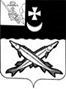 ПРЕДСТАВИТЕЛЬНОЕ СОБРАНИЕБЕЛОЗЕРСКОГО МУНИЦИПАЛЬНОГО ОКРУГАВОЛОГОДСКОЙ ОБЛАСТИРЕШЕНИЕОт ________________________ № _____О прекращении исполнения полномочий руководителя                   администрации Белозерского  муниципального    районаВологодской областиВ соответствии с Федеральным законом от  № 131-ФЗ «Об общих принципах организации местного самоуправления в Российской Федерации», решением Представительного Собрания Белозерского муниципального района Вологодской области от  №75 «О назначении на должность руководителя администрации Белозерского муниципального района», решениями Представительного Собрания Белозерского муниципального округа Вологодской области от 20.09.2022 №8 «О продлении полномочий руководителя администрации Белозерского муниципального района Вологодской области», от  №11 «Об утверждении Порядка проведения конкурса по отбору кандидатур на должность главы Белозерского муниципального округа Вологодской области», от  №26 «О проведении конкурса по отбору кандидатур на должность главы Белозерского муниципального округа Вологодской области» и на основании заявления Соловьева Д.А.          Представительное Собрание Белозерского муниципального округа          РЕШИЛО:1. Прекратить исполнение полномочий руководителя администрации Белозерского муниципального района, Соловьева Дениса Александровича, в связи с избранием главой Белозерского муниципального округа Вологодской области с осуществлением полномочий на постоянной основе с 17 ноября 2022 года.2. Настоящее решение подлежит опубликованию в газете «Белозерье» и размещению на официальном сайте Белозерского муниципального округа в информационно-телекоммуникационной сети «Интернет» и вступает в силу со дня его принятия.Председатель                                                     Глава Представительного Собрания                         БелозерскогоБелозерского муниципального округа:          муниципального округа:_____________________И.А.Голубева              _________________